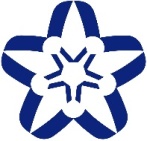 FORMULÁRIO DE SOLICITAÇÃO DE RECONHECIMENTO DE ATIVIDADES COMPLEMENTARESSolicito, por meio deste formulário, ao Colegiado do Curso Licenciatura Interdisciplinar em Ciências Humanas e Sociais e Suas Tecnologias, a apreciação das atividades comprovadas em anexo como Atividades Complementares, para fins de integralização curricular da Licenciatura Interdisciplinar em Ciências Humanas e Sociais e Suas Tecnologias da UFSB. Segue abaixo quadro sumário dos tipos de atividades realizadas e o número de horas correspondentes:A documentação comprobatória para cada atividade deve ser apresentada conforme orientação prévia do Colegiado da LI Ciências Humanas e Sociais e Suas Tecnologias e das Secretarias Acadêmicas.Local , _____ de ___________ de ___________________________________________________________________________________Assinatura do estudanteUNIVERSIDADE FEDERAL DO SUL DA BAHIAPRÓ-REITORIA DE GESTÃO ACADÊMICASECRETARIA ACADÊMICANome do RequerenteNome do RequerenteNome do RequerenteNome do RequerenteNome do RequerenteNome do RequerenteNome do RequerenteNome do RequerenteNome do RequerenteNome do RequerenteNome do RequerenteNome do RequerenteN.º de Matrícula na UFSBN.º de Matrícula na UFSBN.º de Matrícula na UFSBN.º de Matrícula na UFSBN.º de Matrícula na UFSBN.º de Matrícula na UFSBN.º de Matrícula na UFSBN.º de Matrícula na UFSBN.º de Matrícula na UFSBN.º de Matrícula na UFSBCurso:Curso:TelefoneTelefoneTelefoneTelefoneTelefoneTelefoneTelefoneTelefoneTelefoneTelefoneE-mailE-mailDataDataDataDataDataDataDataDataDataDataDataAssinatura___/___/______/___/______/___/______/___/______/___/______/___/______/___/______/___/______/___/______/___/______/___/___ATIVIDADESLIMITE MÁX. (horas)DESCRIÇÃOCARGA HORÁRIA(horas)CARGA HORÁRIAREALIZADACARGA HORÁRIAAPROVEITADA(Preenchimento do Colegiado1. Atividade de iniciação à pesquisa100Participar projetos de pesquisa.25h/quadrimestre1. Atividade de iniciação à pesquisa100Participar em grupos de estudo/pesquisa sob supervisão de professor eletivo.20h/trabalho1. Atividade de iniciação à pesquisa100Apresentação ou publicação de trabalhos em eventos técnico-científicos locais, regionais, nacionais ou internacionais.20h/trabalho1. Atividade de iniciação à pesquisa100Publicar artigo em revistas impressas ou em meio eletrônico.20h/trabalho2. Congressos, seminários, conferências.100Participar de Congressos, seminários, conferências, palestras ou minicursos em eventos técnico-científicos.15h/quadrimestre2. Congressos, seminários, conferências.100Cursos de língua estrangeira.10h/quadrimestre2. Congressos, seminários, conferências.100Participar de projetos de extensão.30h/projeto2. Congressos, seminários, conferências.100Organização de eventos referendado pelo colegiado do curso ou pelo IHAC.20h/quadrimestre3. Ação social, cidadania e meio ambiente60Participar de ações que promovam o exercício da cidadania e defesa do meio ambiente. (ex: atividade de mesário, participação em alguma organização não governamental).30h/projeto4.Representação estudantil60Participar da diretoria do Diretório Acadêmico do curso no Campus de sua matrícula.10h/quadrimestre4.Representação estudantil60Representação estudantil nos órgãos colegiados da UFSB.15h/quadrimestre5. Disciplinas Livres60Cursar, com aprovação do Colegiado, componentes curriculares livres em outros cursos de graduação na UFSB, para além da carga horária de seu curso.C.H. doComponenteCurricular6. Atividade deOrientação Acadêmica30Créditos cumpridos na atividade de orientação acadêmica.30h/quadrimestre7. Estágio não obrigatório60Estágio não obrigatório em espaços de aprendizagem.60h/quadrimestre8. Monitoria60Participação em monitoria.20h/quadrimestre